Les chants et comptinesDe la période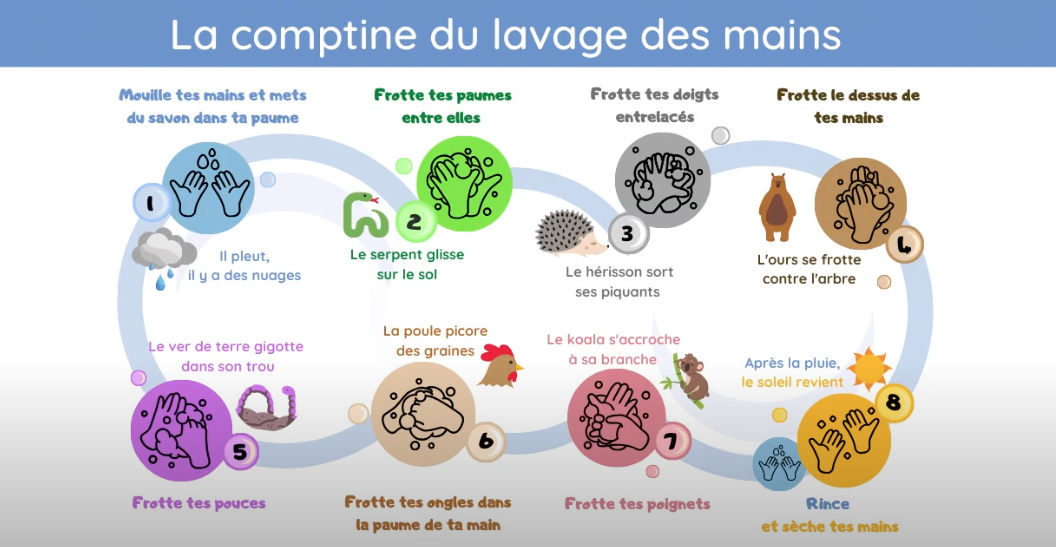 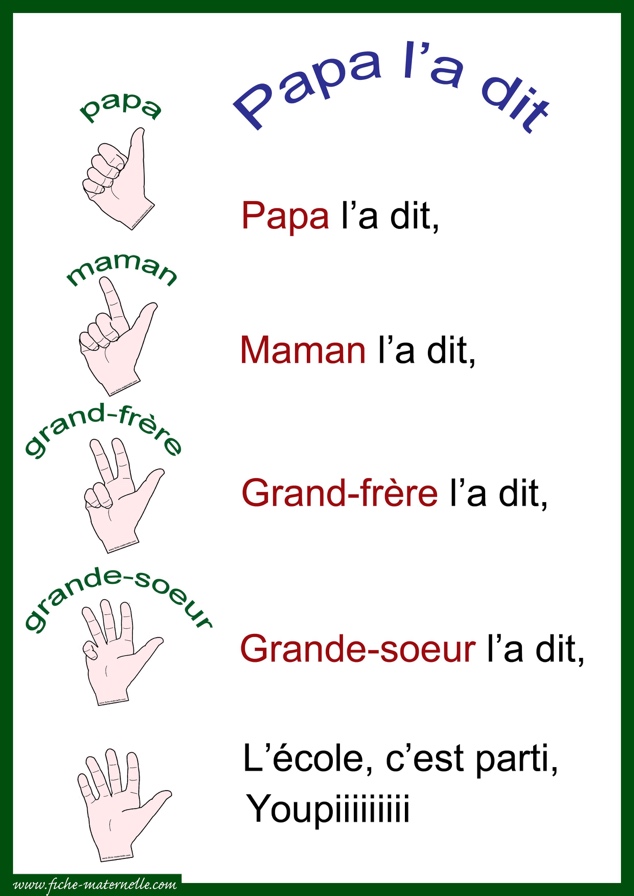 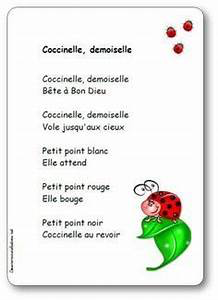 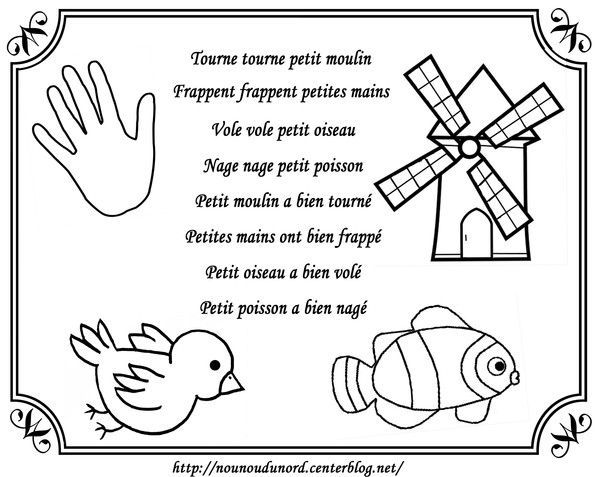 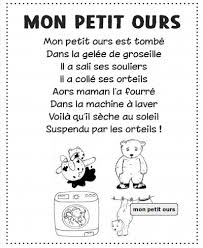 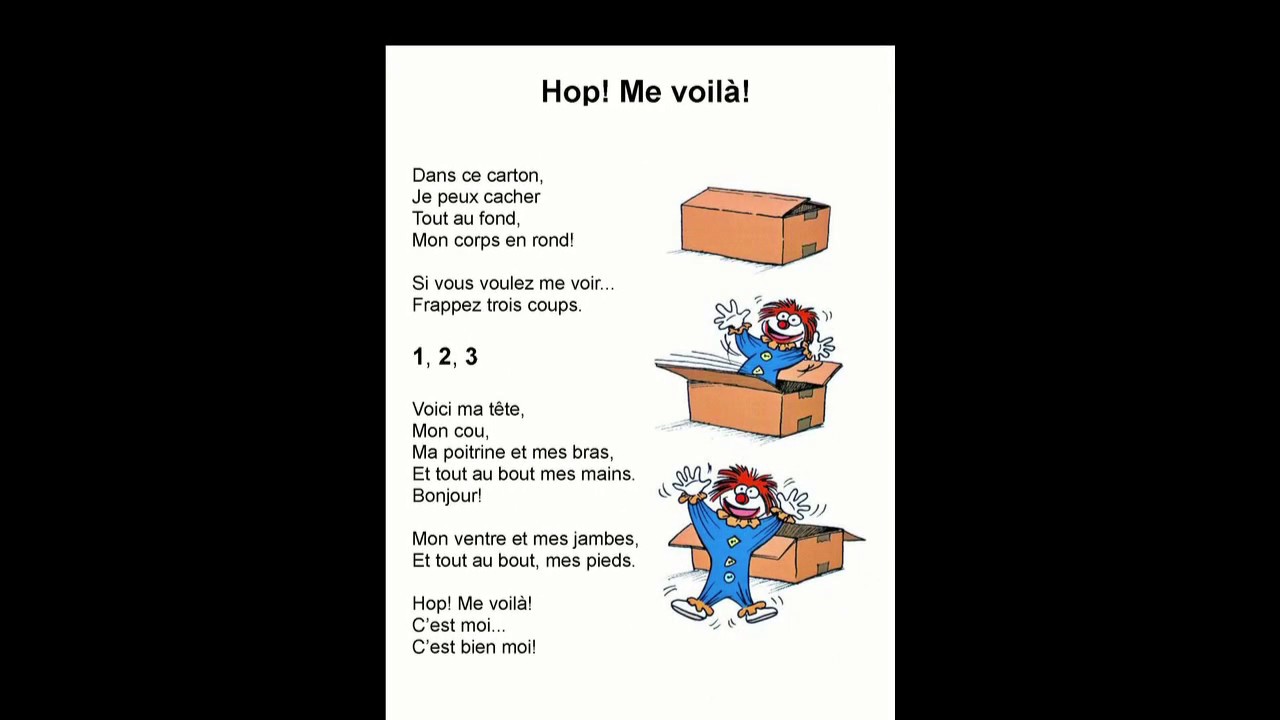 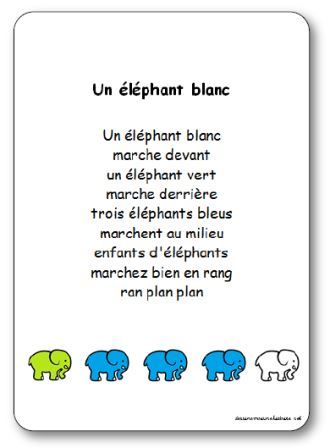 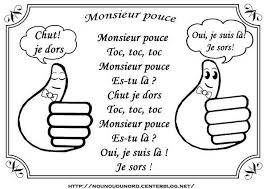 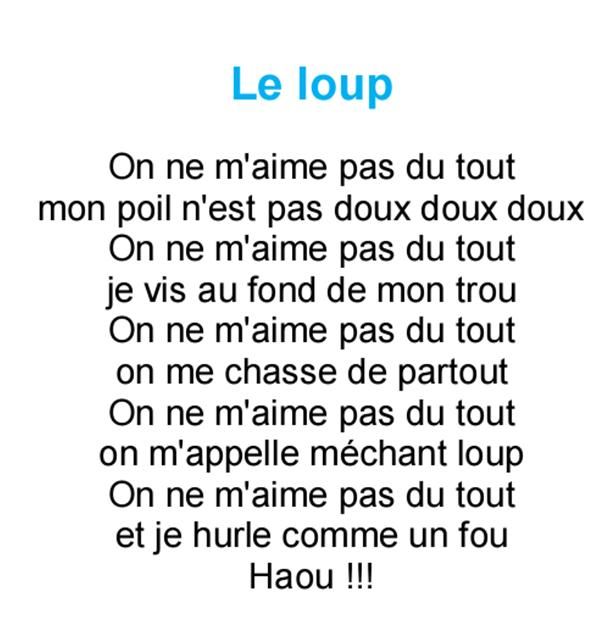 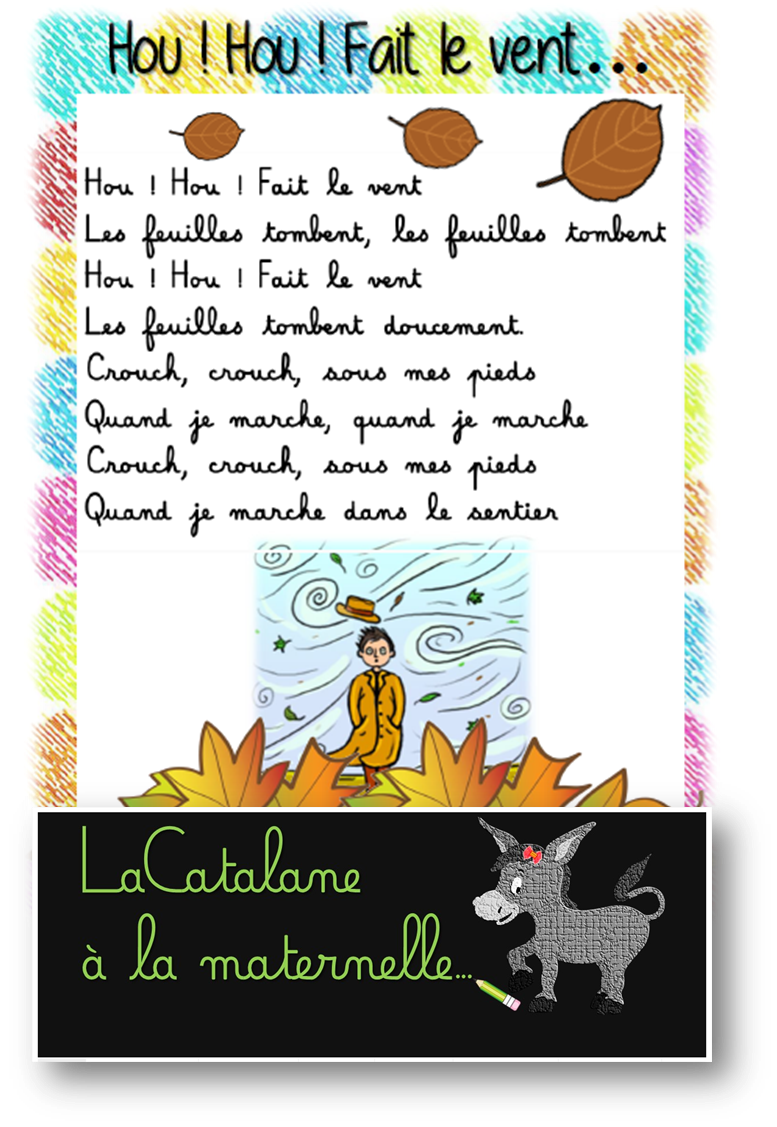 Mon Âne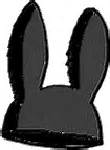 Mon âne, mon âne a bien mal à la tête Madame lui a fait faire un bonnet pour sa tête		Un bonnet pour sa tête.	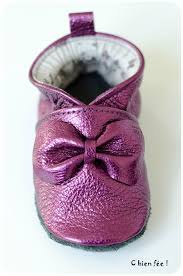 Et des souliers lilas la la, et des souliers lilas.Mon âne, mon âne, a bien mal à ses yeuxMadame lui a fait faire une paire de lunettes bleues.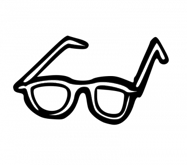 Une paire de lunettes bleues, un bonnet pour sa tête,Et des souliers lilas la la, et des souliers lilas.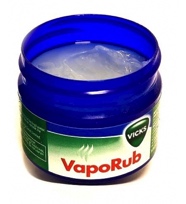 Mon âne, mon âne, a bien mal à son nez Madame lui a fait faire de la pommade camphrée De la pommade camphrée, une paire de lunettes bleues, un bonnet pour sa tête,Et des souliers lilas la la, et des souliers lilas.Mon âne, mon âne, a bien mal à la gorge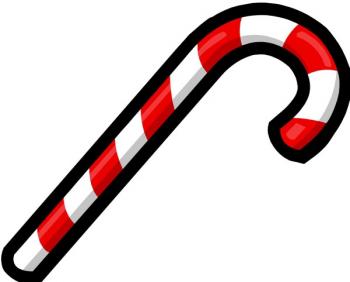 Madame lui a fait faire un bâton de sucre d’orge.Un bâton de sucre d’orge, de la pommade camphrée, une paire de lunettes bleues, un bonnet pour sa tête, Et des souliers lilas la la, et des souliers lilas.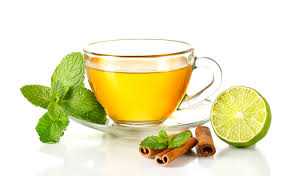 Mon âne, mon âne, a bien mal à son ventreMadame lui a fait faire, de la tisane de menthe. De la tisane de menthe, un bâton de sucre d’orge, de la pommade camphrée, une paire de lunettes bleues, un bonnet pour sa tête,Et des souliers lilas la la, et des souliers lilas. 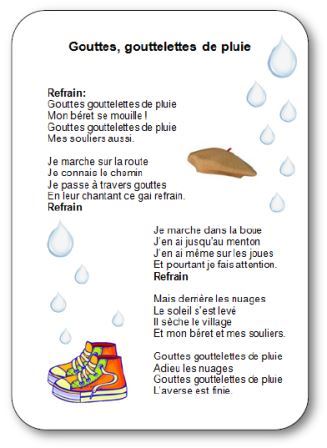 